Contact:Meredith Barnesmbarnes@sohopress.com212-203-4491November 2014 │ Contemporary ThrillerThe Stepford Wives meets Stephen King in this debut mystery, a sleepy New England beach town is wrecked by a hurricane that reveals an unthinkable secret kept for more than 30 years.A catastrophic hurricane devastates the New England resort town of Stone Cove Island. The wreckage reveals an anonymous confession to a 30-year-old crime: the unsolved murder of a local teen named Bess Linsky. Stone Cove Islander Eliza found the letter, and she’s thrown into an investigation she never wanted or asked for. As the town fights to recover from disaster, Eliza plunges the locals back into a nightmare they believed was long buried.Praise for STONE COVE ISLAND“An atmospheric thriller where nothing is as it seems, and everyone has a twisted secret to hide, Stone Cove Island keeps you guessing from page one. It might also make you think twice about what goes on behind closed doors in that quaint little vacation town you love so much.”—Kate Brian, New York Times bestselling author of the Private series “Don’t just tell me a mystery; give me a world. Suzanne Myers delivers a hurricane-ravaged island shimmering with atmosphere and dense with secrets.  This tight, terrific tale had me turning pages all night long.”—Judy Blundell, bestselling National Book Award Winning author of What I Saw and How I Lied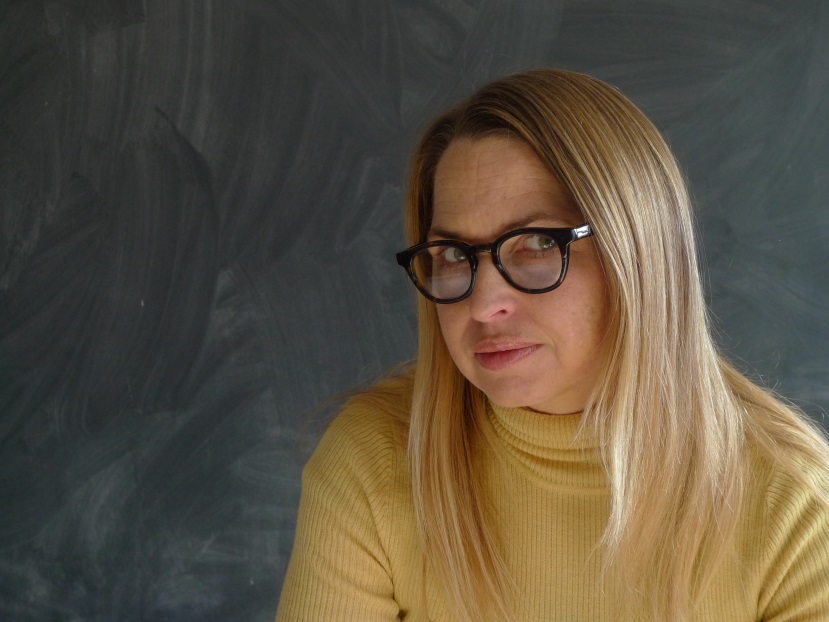 Suzanne Myers was born in Philadelphia and grew up in Toronto, Canada. She is a graduate of Princeton University and USC Film School. Her feature film Alchemy won an award at the SXSW film festival. She lives in Brooklyn with her husband, two sons, and two dogs. Stone Cove Island is her first novel.Stone Cove Island • Soho Teen • Hardcover • 5.5 x 8.25 • November 2014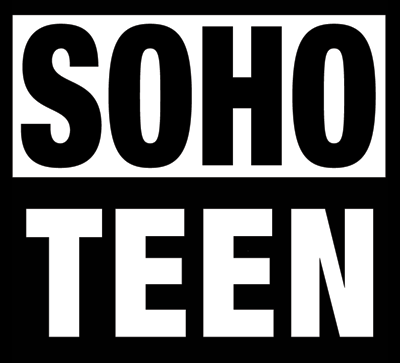 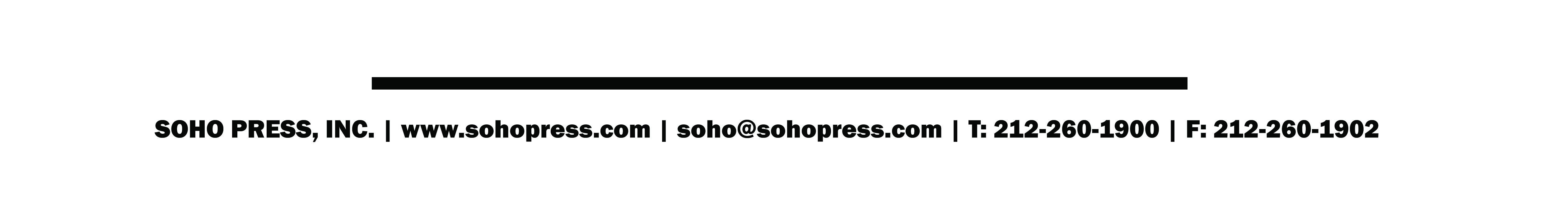 $17.99 • 280 pages • ISBN: 9781616954376